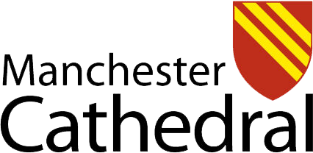 Application to the Dean of Manchester Crosland FundEmail completed form to office@manchestercathedral.org with the subject line Crosland Fund Application Completed forms can also be posted to: Dean of Manchester Crosland FundManchester Cathedral Victoria StreetM3 1SXFor office use only Organisation details Name of organisationContact name AddressEmailTelephoneApplicants detailsNameAddressEmail TelephoneAge Background information Please give details of the applicant’s current situationRequest Please state what you wish to intend to purchase or pay for with the grant Approximate value of the grant requiredHow many organisations have you applied to? If the application is successful, who would the cheque need to be made payable to? Date received Application numberAmount granted Signatures of those awarding grant Cheque number 